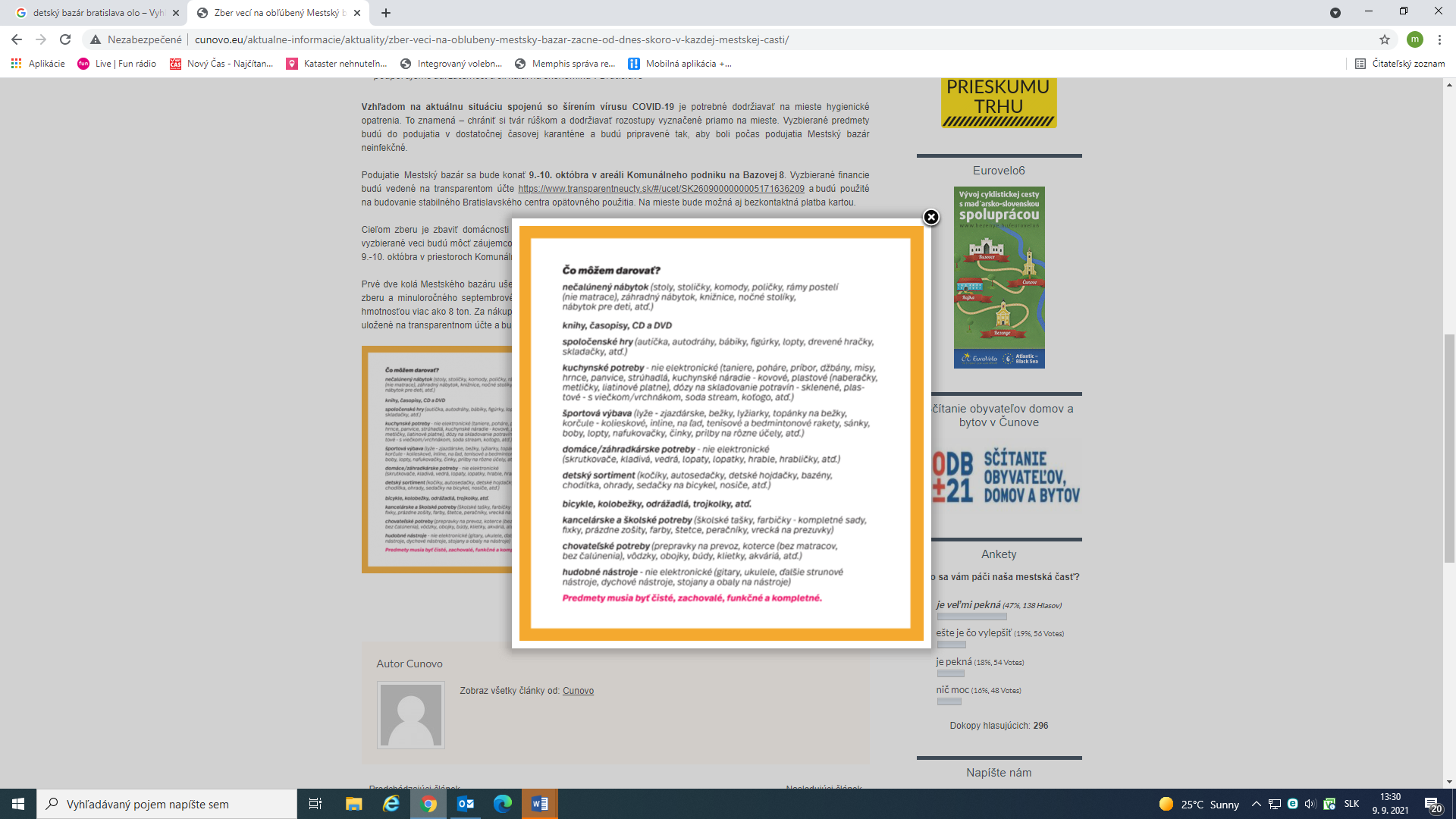 Dobrý deň vážení občania!Dňa 13. septembra (pondelok) sa v našej MČ Čunovo uskutoční zber vecí do už tretieho kola Mestského bazáru spoločnosti OLO Bratislava. Veci do bazáru môžete priniesť priamo v pondelok 13. septembra od 12,00hod. do 18,00hod. na zberný dvor na ulici Na hrádzi do pripraveného kontajneru spoločnosti OLO Bratislava. Čo môžete darovať:.....